Vereinbarung über die Anfertigung einer Qualifikationsarbeit in der Abteilung für Klinische Psychologie und Psychotherapie des Kindes- und Jugendalters Inhaltsübersicht:Daten zur QualifikationsarbeitSchweigepflichterklärungVereinbarung zur Einschränkung des VeröffentlichungsrechtesLeitlinien zur Erstellung eines ExposésLeitlinien zur Erstellung von Bachelor- und MasterarbeitenForschungskolloquiumErklärungName:			Vorname:	 	Matrikelnr.:			Mail:	 	Telefon:			Akt. Semester:	 	Private E-Mail-Adresse:                                                                                               (freiwillige Angabe, falls Sie damit einverstanden sind, dass wir bei Bedarf Nachfragen nach Abschluss Ihres Studiums zu Ihrer Arbeit stellen dürfen, z.B., wenn darauf aufbauend weitere Studien entstehen. Bitte geben Sie eine dauerhaft gültige Adresse an.)Es handelt sich um eine	○ Bachelorarbeit	○ Masterarbeit	○  		Thema der Arbeit:	 				Geplanter Beginn:			Geplante Abgabe		Erstbetreuung:			Zweitbetreuung:	 	Wenn es sich um eine externe Arbeit handelt: Wer ist der externe (Zweit)Betreuung (Name, Organisation, Anschrift, Telefon, Email):Bitte bewerten Sie, wie wichtig Ihnen bei der Betreuung der Arbeit folgende Punkte sind (von 0 = gar nicht wichtig bis 6 = sehr wichtig):gar nicht wichtig	sehr wichtig0	1	2	3	4	5	62.	Selbstständiges Arbeiten4.	Denkanstöße durch Betreuer6.	Wissenschaftliche Relevanz des Themas(Wird vom Sekretariat ausgefüllt)Nachweis über 40 VPN‐Stunden vorgelegt am:	 	Teilnahme am Forschungskolloquium der Abteilung am:	 	Aktive Teilnahme an den Forschungshighlights i. R. d. FoKo: 	SchweigepflichterklärungName, Vorname:	___________________________________________________________________Matrikelnummer:	___________________________________________________________________Hiermit verpflichte ich mich, alle personenbezogenen Informationen, die mir im Rahmen meiner Abschlussarbeit bekannt werden, streng vertraulich zu behandeln.Ich erkläre mit meiner Unterschrift, dass ich alle personen- und forschungsbezogenen Daten und Informationen, zu denen ich im Rahmen meiner Abschlussarbeit Zugang bekomme, nicht offenbaren oder weitergeben werde. Dies beinhaltet auch, dass die Original-Daten immer auf den PCs der Universität gespeichert bleiben (mitgenommen werden kann eine SPSS-Datei oder ähnliches).Zusätzlich zur Abgabe der Abschlussarbeit in gebundener Form ans HPA verpflichte ich mich, per eMail eine PDF-Datei an ihre Betreuenden, sowie alle Datensätze und Syntax(en) an die erst Betreuung in den dafür vorgesehenen Unterordner auf V:/ kijustud (Laufwerk der Abteilung für Abschlussarbeiten) abzulegen. Ist die Abschlussarbeit in einem Projekt der Abteilung entstanden, lösche ich alle etwaigen Kopien von Datensätzen und Ergebnissen auf meinen privaten Datenträgern spätestens nach 6 Monaten nach Abgabe der Arbeit. Sollte die Abschlussarbeit ein eigenes Projekt sein, verpflichte ich mich, die Daten, Auswertung und Ergebnisse nach DGSVO und der Guten Wissenschaftlichen Praxis zu sichern und konservieren.Ich verpflichte mich, die Schweigepflicht zu beachten und die gesetzlichen Datenschutzbestimmungen einzuhalten.Trier, den __________________			__________________________________________
								(Unterschrift)Vereinbarungzur Einschränkung des Veröffentlichungsrechteszwischen__________________________________________________________________________________ 
(Name, Vorname und Matrikelnummer der/des Studierenden)und der Abteilung für Klinische Psychologie und Psychotherapie des Kindes- und Jugendalters, vertreten durch Frau Prof. Dr. Tanja Hechler (Universität Trier, Universitätsring 15, 54296 Trier)zum Forschungsprojekt __________________________________________________________________________________(Projektleitung: __________________________________________________________)Die Studentin/der Student wird im Rahmen des o. g. Projektes eine Bachelor- oder Masterarbeit anfertigen. Da in diesem ProjektDaten verwendet werden, die nicht von der Studentin/dem Studenten alleine erhoben werden,in der Entwicklung befindliche Instrumente der Betreuerin eingesetzt werden,mit Modellen der Betreuerin gearbeitet wird, die noch nicht veröffentlich sind,ist eine Einschränkung des Rechtes der Studentin/des Studenten zur Veröffentlichung der Bachelor-, Master- bzw. Diplomarbeit erforderlich. Die Studentin/der Student hätte auch eine Arbeit zu einem anderen Thema anfertigen können, bei dem eine Einschränkung des Veröffentlichungsrechtes nicht erforderlich gewesen wäre.Die Studentin/der Student erkennt das aus den zuvor genannten Gründen bezüglich der Projektergebnisse bestehende Geheimhaltungsbedürfnis an und verpflichtet sich im Hinblick darauf, ihre Bachelor-, Master- bzw. Diplomarbeit nur mit Zustimmung der Projektleiterin zu veröffentlichen. Die Projektleiterin wird die Zustimmung nicht unbillig verweigern.Leitlinien zur Erstellung eines Exposésfür Abschlussarbeiten innerhalb der Abteilung für Klinische Psychologie und 
Psychotherapie des Kindes- und JugendaltersIn der Kurzzusammenfassung (Exposé) sind wesentliche Eckpunkte der Arbeit beschrieben und ein Zeitplan wird skizziert. Das Exposé enthält folgende Abschnitte: Deckblatt: Titel der Arbeit (Arbeitstitel), Matrikelnr., Gutachter, Abgabedatum des ExposésEinleitung: Hinführung zum Thema, zentrale Theorien und Konzepte, erste Ergebnisse der Literaturrecherche (1-2 Seiten) Fragestellungen: Was ist die Hauptfragestellung der Arbeit? Durch die Einleitung hergeleitete Hypothesen und antizipierte Ergebnisse. Die Hypothesen geben die Struktur für die Methodendarstellung vor. Methodenteil: Angaben zu den Datenerhebungs- und Auswertungsmethoden Stichprobenbeschreibung: Art, Anzahl, Merkmale Darstellung des Erhebungssettings ProbandenrekrutierungEthische Aspekte Messmethoden und verwendete Erhebungsinstrumente Ablauf der Untersuchung: Vorbereitung (z.B. Ethikantrag), Durchführung (räumliche, zeitliche (detaillierter Zeitplan) und soziale Bedingungen (personelle Anwesenheiten) Zentrale unabhängige (Gruppen, Bedingungen, Messwiederholte Variablen) und abhängige Variablen Beschreibung der Datenaufbereitung und der geplanten statistischen Auswertung zur Beantwortung der HypothesenSollen die Hypothesen prä-registriert werden? Wenn ja, wo? Bestimmung und Umgang mit Ausreißern; Kriterien für den Ausschluss von DatensätzenStichprobenumfangsplanung: Kritische Beurteilung der Stichprobengröße hinsichtlich der erwarteten Größe der jeweiligen EffekteZeitplan (Meilensteine, geplanter Abgabetermin)Literaturverzeichnis; Literaturverweise und das Literaturverzeichnis sind mittels Citavi, (oder Endnote, Zotero und nach Absprache weiterer äquivalenter Software) zu erstellen und die zugehörige Projektdatei mit abzugeben.Formale Kriterien zu Erstellung des Exposés: Falls Sie die Qualifikationsarbeit in Form eines Manuskriptes erstellen, richten Sie sich auch schon im Exposé bitte nach den Leitlinien des Journals (weitere Infos dazu Seite 6f.). Wenn das Journal noch nicht festgelegt wurde, oder die Arbeit in Ausnahmefällen als herkömmliche Arbeit angefertigt wird, verwenden Sie die Leitlinien zur Manuskripterstellung der APA (aktuellste Version) oder der DGPS (Bitte bleiben Sie auf jeden Fall einheitlich). Trier, den	Studierende(r)	Betreuende(r)Leitlinien zur Erstellung von Bachelor- und Masterarbeiteninnerhalb der Abteilung für Klinische Psychologie und Psychotherapie 
des Kindes- und JugendaltersIn der Abteilung für Klinische Psychologie und Psychotherapie des Kindes- und Jugendalters, können zu ausgewählten Themen Bachelor- und Masterarbeiten absolviert werden. Durch die Erstellung dieser Abschlussarbeiten sollen die Studierenden zeigen, dass sie eine begrenzte wissenschaftliche Fragestellung der Klinischen Psychologie und Psychotherapie des Kindes- und Jugendalter wissenschaftlich mit qualitativen und /oder quantitativen Standardmethoden in vorgegebener Zeit selbstständig bearbeiten können.ThemenfindungDie Mitarbeiter/Innen der Abteilung bieten Bachelor- und Masterarbeiten zu ausgewählten Fragestellungen der Klinischen Psychologie und Psychotherapie des Kindes- und Jugendalters an. Die aktuellen Themen ergeben sich aus unseren Forschungsprojekten; Details zu den Projekten sind auf unseren Webseiten zu finden. Bei Interesse an einem Thema können Sie auch einen Termin für weitere Informationen mit möglichen Betreuenden vereinbaren. Es ist ggf. auch möglich, im Spezialisierungsbereich der jeweiligen Betreuenden ein Thema vorzuschlagen.AblaufLaufwerk kijustud. Bitte beantragen Sie über das Abteilungssekretariat unter Angabe Ihres Themas und der Betreuenden Zugang zu unserem Qualifikationsarbeiten-Laufwerk. Sie erhalten hier von Ihren Betreuenden einen Ordner mit vorgegebener Ordnerstruktur, in denen Sie bitte alle Dokumente Ihrer Qualifikationsarbeit abspeichern. Wir empfehlen Ihnen dringend ausschließlich auf dem Laufwerk zu arbeiten. Neben Datensätzen und Informationen zu Ihrer Fragestellung finden Sie auch einen Leitfaden, der die verschiedenen formalen Schritte der Anfertigung der Qualifikationsarbeit detailliert auflistet und wo durch wen welche Dokumente abzulegen sind. Bitte machen Sie sich mit diesem Leitfaden vertraut! Zusätzlich finden Sie in Ihrem Ordner ein Dokument („Dokumentation Erhebung Preprocessing Analyse“), was die Datenerhebung, die Datenaufbereitung und die Datenanalyse dokumentiert. Dieses Dokument ist von Ihnen auszufüllen und mit der Qualifikationsarbeit abzugeben.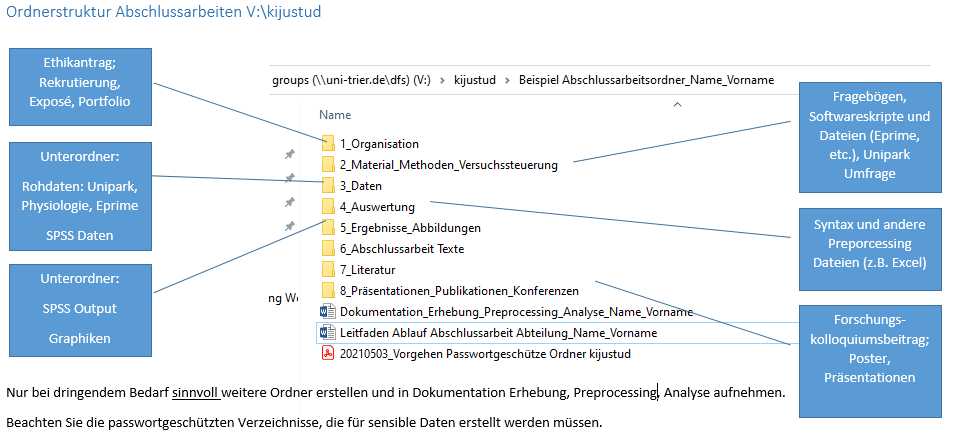 Einige Ordner müssen ein passwortgeschütztes Verzeichnis enthalten, um die Sicherung von sensiblen Daten zu gewährleisten. Eine Anleitung dazu finden Sie ebenfalls in Ihrem Ordner.Forschungskolloquium. Wenn Sie Ihre Abschlussarbeit in unserer Abteilung erstellen möchten, müssen Sie sich für das Forschungskolloquium anmelden. Bitte melden Sie sich dazu nach Absprache mit Ihrer Betreuung selbstständig über Sekretariat der Abteilung an. Im Rahmen dieses Forschungskolloquiums werden einerseits zentrale Themen wie die Themenfindung, Planung, Durchführung und Datenauswertung und das wissenschaftliche Schreiben erörtert, anderseits stellen WissenschaftlerInnen (intern, extern) ihre laufenden Projekte zur Diskussion. Zusätzlich erhalten Sie hier auch nochmal eine Einführung in das Laufwerk V:\kijustud und die dort abgelegten Dokumente. Im Rahmen der Forschungshighlights zum Ende des Semesters stellen Sie ihre Abschlussarbeit und den Stand Ihrer Arbeiten in einer Poster-Präsentation oder einem Kurzvortrag vor (Siehe Seite 9).Exposé. Zur inhaltlichen Vorstrukturierung des geplanten Projektes ist es erforderlich ein Exposé, welches u.a. die Fragestellung, Methodik, geplante statistische Auswertung sowie einen Zeitplan mit Meilensteinen umfasst, zu erstellen. Dieses Exposé wird im Kolloquium bzw. in der Sprechstunde in mehreren Teilschritten entwickelt.Wissenschaftskommunikation. Die Vermittlung von wissenschaftlichen Erkenntnissen ist von hoher Relevanz. Aus diesem Grund ist es Ihre Aufgabe, Ihre Qualifikationsarbeit kurz und prägnant zusammenzufassen. Stellen Sie nach Fertigstellung Ihrer Arbeit die Fragestellung, die Methoden, die Erkenntnisse und die inhaltliche Schlussfolgerung bzw. auch einen Ausblick auf maximal 5 PowerPoint Folien dar. Geben Sie diese Präsentation zusammen mit Ihrer Qualifikationsarbeit bei uns ab. Gerne können Sie auf die Vorarbeiten im Rahmen der Forschungshighlights aufbauen.Die Projekte der Abteilung für Klinische Psychologie und Psychotherapie des Kindes- und Jugendalters werden häufig in Kooperation mit Praxiseinrichtungen (z.B. Kindergärten, Schulen, Kliniken) umgesetzt, die ggf. keinen wissenschaftlichen Hintergrund haben. Für diese Kooperationspartner ist es zentral, dass die Studienergebnisse in für sie verständlicher Form aufbereitet werden. Sollten Sie Ihre Qualifikationsarbeit in einem solchen Projekt anfertigen, besprechen Sie bitte mit Ihrer Betreuerin/Ihrem Betreuer, in welcher Form Sie Ihre Fragestellung und Ergebnisse verständlich darstellen können. Das kann in Form eines Newsletters oder auch einer Kurzpräsentation sein.Formalien der QualifikationsarbeitDie Abteilung Klinische Psychologie und Psychotherapie des Kindes- und Jugendalters, hat es sich zum Ziel gesetzt, dass Studierende das wissenschaftliche Schreiben (in sprachlicher, formaler und inhaltlicher Form) erlernen. Deshalb ist die Qualifikationsarbeit (BSc oder MSc) als Manuskript in Deutsch oder Englisch anzufertigen. Dazu wählen Sie mit Ihrer Betreuerin/ Ihrem Betreuer eine peer-reviewed Zeitschrift aus, in deren Fokus das Thema und die Methoden Ihrer Qualifikationsarbeit fällt.Das Manuskript erstellen Sie anhand der Leitlinien (Author Guidelines) des Journals. Hier ist insbesondere das Wort- oder Zeichenlimit und die Zitierweise zu beachten. Sollte das Journal keine Vorgaben zur Zitierweise machen, richten Sie sich bitte entweder nach den Vorgaben der aktuellsten APA Version oder den aktuellen DGPS Richtlinien.Zusätzlich zu Manuskript Formalien kommen folgende Abschnitte:Titelblatt/Deckblatt: Titel der Arbeit, Ihr Name, Matrikelnr., Gutachter, AbgabedatumBitte ergänzen Sie den Abstract Ihres Manuskripts um eine englische und/oder deutsche Zusammenfassung, je nachdem ob Sie das Manuskript auf Deutsch oder auf Englisch verfassen (Ihre Arbeit enthält somit einen englischen und ggf. einen deutschen Abstract im Wortlimit des Journals)Literaturverzeichnis; wie im Exposé sind Literaturverweise und das Literaturverzeichnis mit Citavi, Endnote, Zotero oder einer äquivalenten Software zu erstellen.Falls notwendig können Sie Nebenbefunde oder zusätzliche Details in einen Anhang zusammenfassen; lizensierte Fragebögen dürfen nicht angehangen werden.Erklärung, dass die Arbeit selbstständig verfasst wurde.Ausnahme:In begründeten Ausnahmefällen können Qualifikationsarbeiten in der herkömmlichen Weise als Schriftstück mit Einleitung, Theoretischer Hintergrund, Methoden, Ergebnisse und Diskussion angefertigt werden. Der Umfang umfasst maximal 40 Seiten. (Text plus Literatur ohne Anhang.)AnmeldungBachelor- und Masterarbeiten müssen jeweils beim Hochschulprüfungsamt angemeldet werden. Zur Anmeldung ist die Unterschrift der Betreuenden auf dem Vordruck des Hochschulprüfungsamtes erforderlich. Vor der Abgabe der Bachelorarbeit muss der Nachweis von 40 VPN-Stunden erbracht werden. Bei der Anmeldung der Masterarbeit ist der Nachweis erforderlich, dass bereits 60 LPs erbracht wurden und das Modul R (berufsbezogenes Praktikum) bestanden wurde.Arbeitsschritte bei Abgabe der ArbeitDie Arbeit ist in gebundener Form in dreifacher Ausfertigung beim Hochschulprüfungsamt einzureichen. Für das Bestehen des Moduls ist das Abgabedatum der Arbeit relevant und nicht der Zeitpunkt, zu dem die Arbeit benotet wurde.Zusätzlich zu den Papierversionen muss die Arbeit auch als PDF-Datei an beide Betreuenden geschickt werden.Zusammen mit der Abgabe der Arbeit müssen folgende Schritte von Ihnen erfüllt werden:Alle Datensätze, Syntax(en), und Outputs sind mit verständlichen Dateinamen in den jeweiligen Unterordnern Ihres Personenorderns auf V:\kijustud abgelegtAlle anderen Dateien sind von Ihnen gemäß des Leitfadens Ablauf Abschlussarbeit in den jeweiligen Unterordnern Ihres Personenorderns auf V:\kijustud hinterlegtDas Dokument Dokumentation_Erhebung_Preprocessing_Analyse.docx ist von Ihnen vollständig ausgefüllt und in Kopie als PDF-Datei in Ihrem Personenordner abgespeichert.Wissenschaftskommunikation: Eine Kurzpräsentation der Fragestellung, Methoden und Erkenntnisse Ihrer Arbeit in Form von 5 PowerPoint Folien ist im Unterordner „Publikation“ abgelegt, ggf. durch eine für Laien verständliche Kurzfassung ergänzt.AnsprechpartnerAnsprechpartner/In für spezifische Fragen zu Ihrer Abschlussarbeit ist Ihre Erstbetreuung, welche Sie im Prozess der Erstellung der Abschlussarbeit begleitet.ForschungskolloquiumInformationen zum Termin Forschungshighlights in der Klinischen Kinder- und Jugendpsychologie (Postersession der aktuellsten Projekte)Lehr/Lernziel des Forschungskolloquiums ist es, die Studierende in der Anfertigung ihrer wissenschaftlichen Abschlussarbeiten anzuleiten und zu begleiten. Eine zentrale Kernkompetenz, die vermittelt werden soll, ist das Präsentieren von wissenschaftlichen Forschungsprojekten. Studierende werden daher dazu angeleitet, ihre Abschlussarbeiten einem Plenum (bestehend aus den Gutachter/Innen und Kommiliton/Innen) in Form eines Posters (Din A 1, Hochformat) oder eines Kurzvortrages im Rahmen der Veranstaltung „Forschungshighlights in der Klinischen Kinder- und Jugendpsychologie“ zu präsentieren. Die Veranstaltung findet am zum Ende des Semesters während der Vorlesungszeit statt. Bitte besprechen Sie Ihre Teilnahme mit Ihrer Erstbetreuung und melden Sie sich spätestens 8 Wochen vorher über das Sekretariat der Abteilung selbstständig an.Während dieser Veranstaltung werden die Studierende ihre wissenschaftlichen Poster oder Kurzvorträge in einem 5-minütigen Kurzreferat dem Plenum präsentieren. Ein Begutachtungsgremium wird anhand festgelegter Kriterien (z.B. Innovation des Projektes, Umsetzung und Präsentation des Projektes) das beste Poster auswählen, welches dann prämiert wird.Wenn Sie ein Poster im Rahmen der Veranstaltung präsentieren, bitten wir Sie, dieses Poster als PDF bis spätestens drei Wochen vor dem Veranstaltungstermin an das Sekretariat für den Lehrstul der Abteilung Klinische Psychologie und Psychotherapie des Kindes- und Jugendalters per Email zu senden. Wir übernehmen den Druckauftrag und die anfallenden Kosten. Das Poster holen Sie dann nach entsprechender Rückmeldung im Sekretariat ab. Das Poster oder die Folien Ihres Kurzvortrags sind im Unterordner „Präsentationen_Publikationen_Konferenzen“ in Ihrem Personenordner auf v:\kijustud zu hinterlegen.Am Tag der Veranstaltung bitten wir Sie, Ihr Poster bis spätestens zum Beginn der Veranstaltung (s.t.) an den dafür vorgesehenen Wänden zu befestigen. Drucken Sie bitte auch 4 Handouts des Posters für das Gutachtergremium aus.Inhaltliche Aspekte Ihres Posters sollten Sie mit Ihren Betreuenden besprechen. Grundsätzlich gilt, dass ein Poster oder ein Kurzvortrag entweder in der Planungsphase oder zum Abschluss der Abschlussarbeit erstellt werden kann. Minimalvoraussetzungen an den Inhalt des Posters sind die Inhalte des Exposés zur Abschlussarbeit (siehe Leitfaden auf unserer Webseite).Wir wünschen Ihnen viel Erfolg für Ihre Abschlussarbeit und Ihre Postergestaltung und freuen uns auf eine spannende Veranstaltung.Das Team der Abteilung Klinische Psychologie und Psychotherapie des Kindes- und Jugendalters.ErklärungHiermit bestätige ich, dass ich die vorliegende Vereinbarung sorgfältig gelesen und verstanden habe, mich mit der Ordnerstruktur meines Personenordners auf dem Laufwerk V:\ kijustud vertraut gemacht habe und die darin enthaltenen Dokumente„Leitfaden Ablauf Abschlussarbeit Abteilung_Name_Vorname“, „Vorgehen Passwortgeschützte Ordner kijustud“ und „Dokumentation_Erhebung_Preprocessing_Analyse_Name_Vorname“   gelesen und verstanden habe und bei Bedarf vollständig ausfüllen werde.Trier, den 			Unterschrift Studierende(r):  			Trier, den __________________________________________________________Studierende(r)Trier, den _________________________________________________________Projektleitung ______________________________________Abteilungsleitung